DSWD DROMIC Report #19 on Typhoon “Rolly”as of 09 November 2020, 6AMSituation OverviewOn 29 October 2020, Typhoon “ROLLY” entered the Philippine Area of Responsibility (PAR). TY “ROLLY” intensified into a Super Typhoon and made its first landfall over Bato, Catanduanes, second landfall on Tiwi, Albay, and third landfall on Lobo, Batangas on 01 November 2020. At 8PM on 03 November 2020 “ROLLY” exited the Philippine Area of Responsibility (PAR). Source: DOST-PAGASA Severe Weather BulletinStatus of Affected Families / PersonsA total of 484,427 families or 1,878,377 persons were affected in 5,058 Barangays in Regions NCR, II, III, CALABARZON, MIMAROPA, V, VIII, and CAR (see Table 1).Table 1. Number of Affected Families / PersonsNote: Ongoing assessment and validation being conducted. Source: DSWD-Field OfficesStatus of Displaced Families / PersonsInside Evacuation CentersThere are 20,455 families or 79,243 persons taking temporary shelter in 767 evacuation centers in Regions NCR, II, III, CALABARZON, MIMAROPA, V and CAR (see Table 2).Table 2. Number of Displaced Families / Persons Inside Evacuation CentersNote: Ongoing assessment and validation being conducted. Source: DSWD-FOs NCR, II, III, CALABARZON, MIMAROPA, V and CAROutside Evacuation CentersThere are 13,442 families or 51,023 persons currently staying with their relatives and/or friends in Regions II, III, CALABARZON, V and CAR (see Table 3).Table 3. Number of Displaced Families / Persons Outside Evacuation CentersNote: Ongoing assessment and validation being conducted.Source: DSWD-FOs II, III, CALABARZON, V and CARDamaged HousesThere are 137,018 damaged houses; of which, 24,932 are totally damaged and 112,086 are partially damaged (see Table 4).Table 4. Number of Damaged HousesNote: Ongoing assessment and validation being conducted.Source: DSWD-FOs CALABARZON, MIMAROPA, V and CARAssistance provided A total of ₱54,837,114.34 worth of assistance was provided to the affected families; of which, ₱43,087,250.34 from DSWD, ₱11,708,694.00 from LGUs and ₱41,170.00 from Private Partners (see Table 5).Table 5. Cost of Assistance Provided to Affected Families / PersonsNote: Previously reported DSWD assistance provided in the municipalities of Gloria and Pinamalayan, Oriental Mindoro was intended for the affected families of Typhoon "Quinta" instead of Typhoon "Rolly". Hence, the decrease in the cost of assistance in the region.Source: DSWD-FOs NCR, II, III, CALABARZON, MIMAROPA, V and CARDSWD DISASTER RESPONSE INFORMATION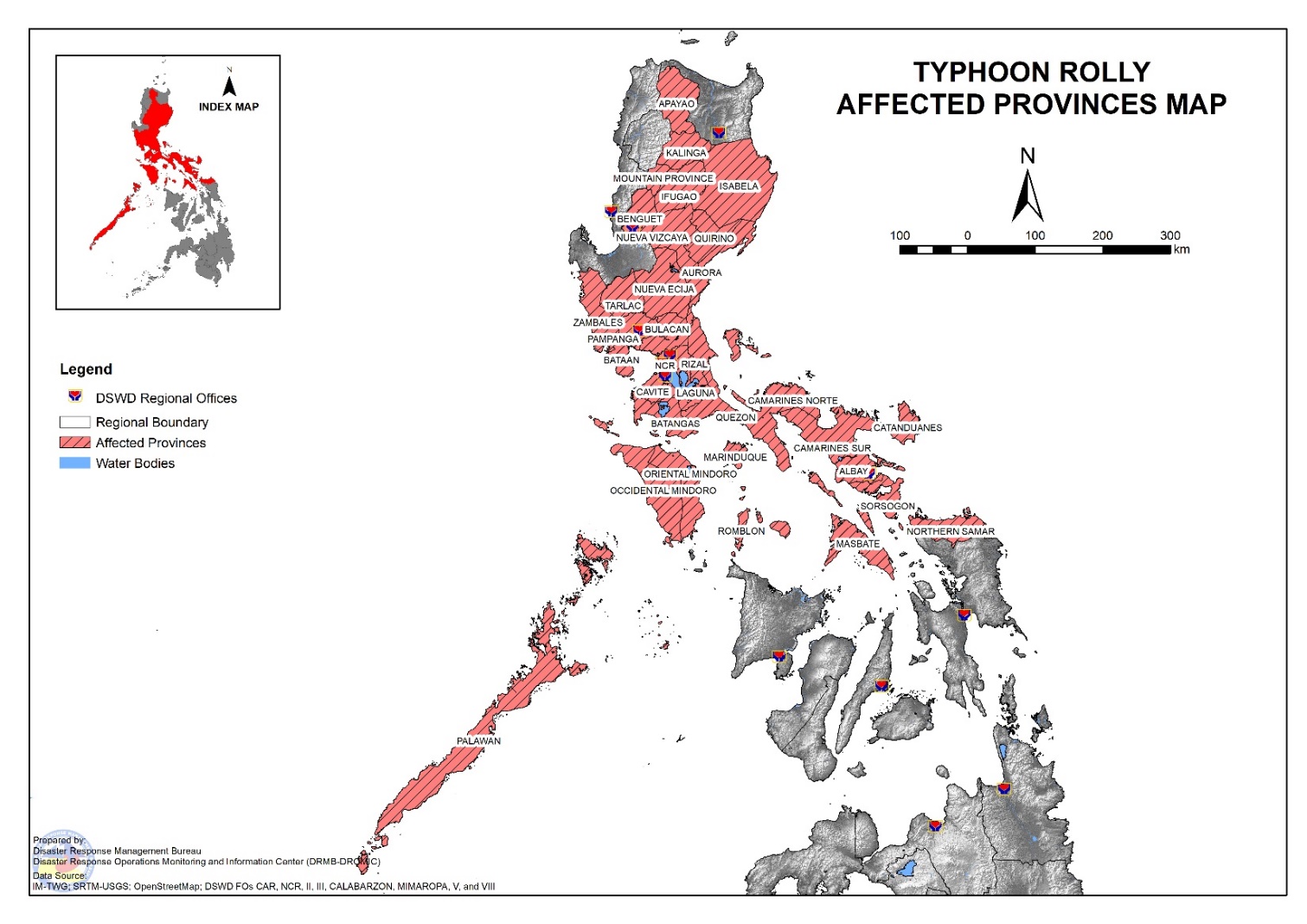 Status of Prepositioned Resources: Stockpile and Standby FundsThe DSWD Central Office (CO), Field Offices (FOs), and National Resource Operations Center (NROC) have stockpiles and standby funds amounting to ₱812,365,226.03 with breakdown as follows (see Table 2):Standby FundsA total of ₱227,963,288.27 standby funds in the CO and FOs. Of the said amount ₱184,762,513.19 is the available Quick Response Fund (QRF) in the CO.StockpilesA total of 279,588 family food packs (FFPs) amounting to ₱125,199,983.32, other food items amounting to ₱178,997,921.17 and non-food items (FNIs) amounting to ₱280,204,033.27 are available. Table 2. Available Standby Funds and Stockpiles Note: The Inventory Summary is as of 09 November 2020, 12MN.Source: DRMB and NRLMBSituational ReportsDSWD-DRMBDSWD-NRLMBDSWD-FO NCR DSWD-FO CARDSWD-FO IDSWD-FO IIDSWD-FO IIIDSWD-FO CALABARZONDSWD-FO MIMAROPADSWD-FO VDSWD-FO VIDSWD-FO VIIDSWD-FO VIIIDSWD-FO X*****The Disaster Response Operations Monitoring and Information Center (DROMIC) of the DSWD-DRMB is closely monitoring the effects of Super Typhoon “Rolly” and is coordinating with the concerned DSWD Field Offices for any significant updates.Prepared by:									MARC LEO L. BUTACMARIE JOYCE G. RAFANANJAN ERWIN ANDREW I. ONTANILLASLESLIE R. JAWILI Releasing OfficerPHOTO DOCUMENTATION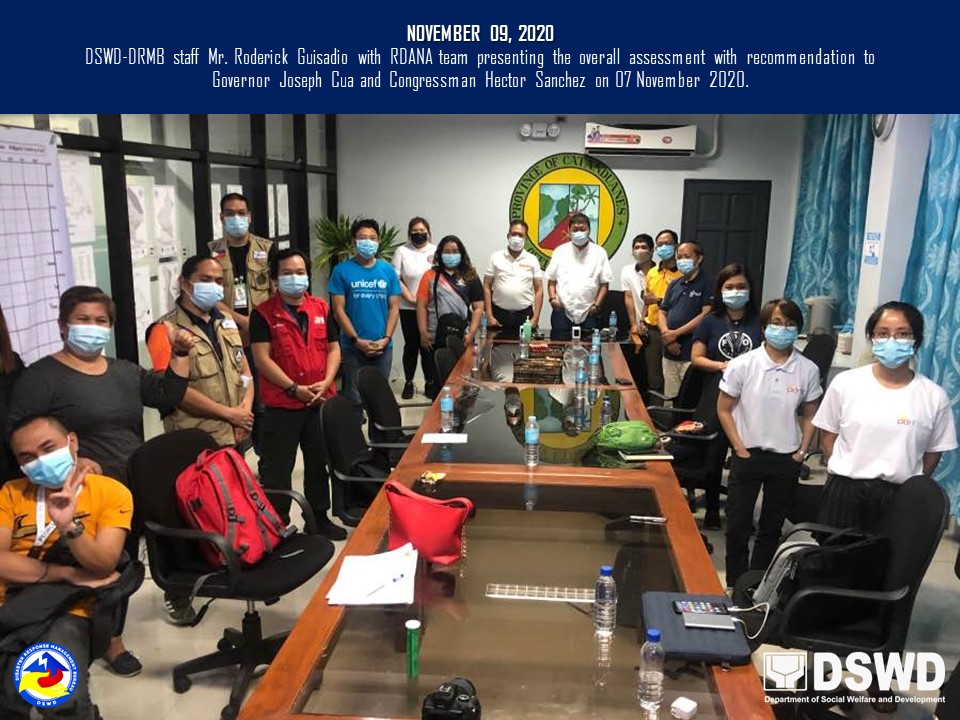 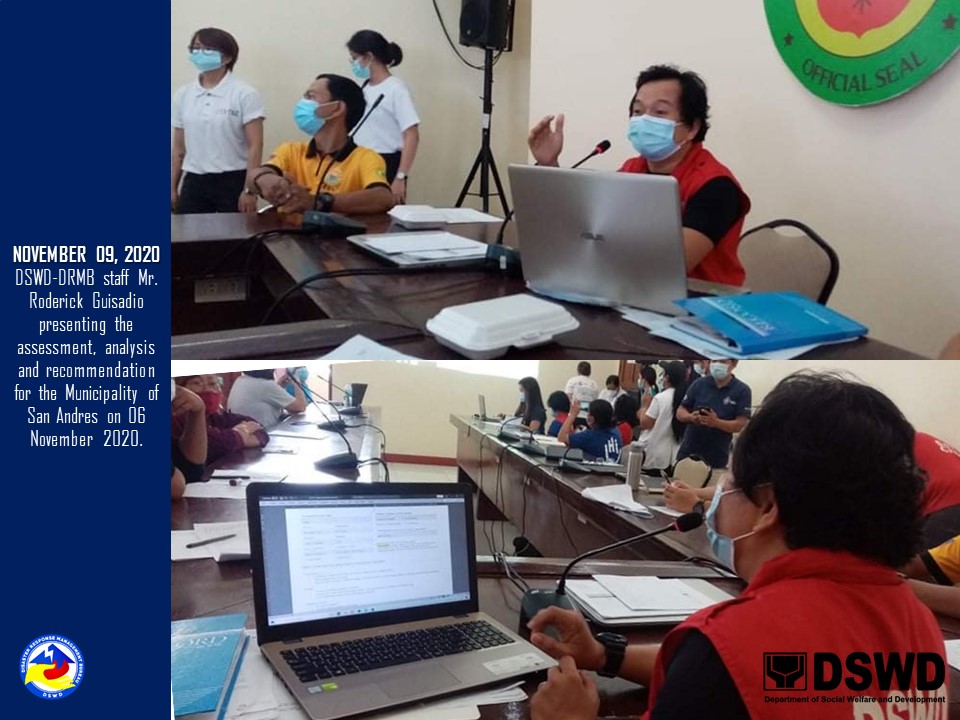 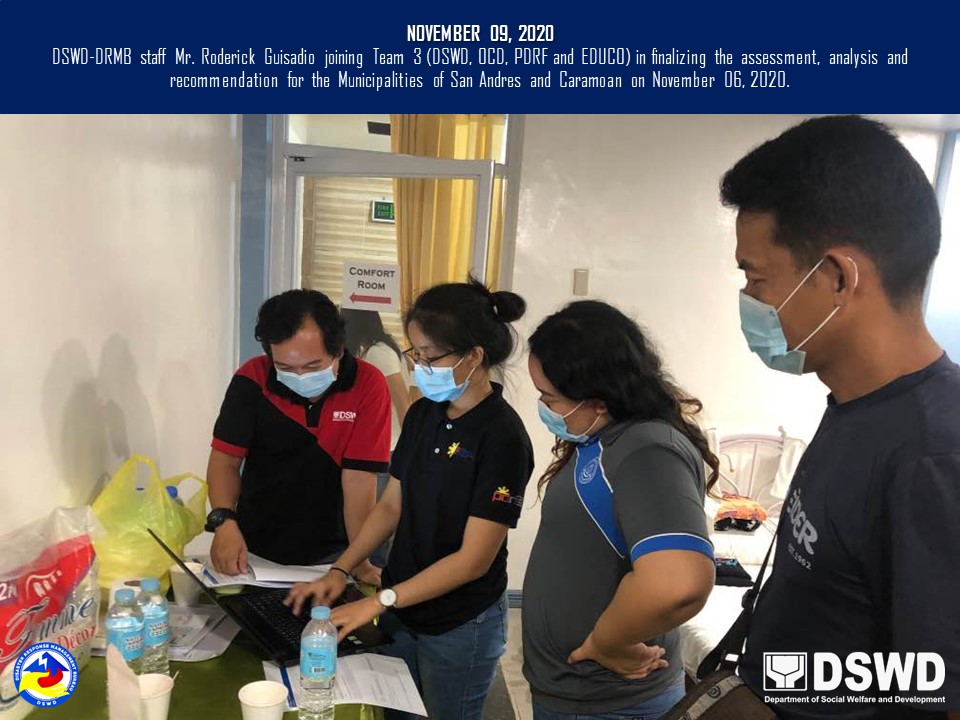 REGION / PROVINCE / MUNICIPALITY REGION / PROVINCE / MUNICIPALITY  NUMBER OF AFFECTED  NUMBER OF AFFECTED  NUMBER OF AFFECTED REGION / PROVINCE / MUNICIPALITY REGION / PROVINCE / MUNICIPALITY  Barangays  Families  Persons GRAND TOTALGRAND TOTAL 5,058 484,427  1,878,377 NCRNCR72 4,971 20,446 Caloocan CityCaloocan City115Las PinasLas Pinas437119Malabon CityMalabon City6105447Mandaluyong CityMandaluyong City1184815Manila CityManila City510174128Marikina cityMarikina city2102519Muntinlupa CityMuntinlupa City821989072NavotasNavotas123301376Paranaque CityParanaque City83751494Pasig CityPasig City3103451Pateros Pateros 113Taguig CityTaguig City9244975Quezon CityQuezon City468272Valenzuela CityValenzuela City8206770REGION IIREGION II36  241  861 IsabelaIsabela2  41  146 Dinapigue 2 41 146 Nueva VizcayaNueva Vizcaya22  122  451 Alfonso Castaneda 2 10 39 Ambaguio 2 14 44 Aritao 1 10 29 Bambang 4 6 34 Bayombong (capital) 1 4 13 Diadi 2 19 77 Dupax del Norte 4 26 83 Kayapa 1 2 9  Quezon 3 26 109 Solano 2 5 14 QuirinoQuirino12  78  264 Aglipay 2 25 75 Cabarroguis (capital) 2 15 40 Diffun 1 4 23 Maddela 4 25 91 Nagtipunan 1 3 9 Saguday 2 6 26 REGION IIIREGION III442 71,849 303,003 AuroraAurora76 3,912 13,602 Baler (capital) 8 235  1,000 Casiguran 8 205 605 Dilasag 4 168 547 Dinalungan 8 476  2,003 Dingalan 10  2,053  7,006 Dipaculao 13 371  1,098 Maria Aurora 15 167 615 San Luis 10 237 728 BataanBataan70 2,945 11,549 Abucay 4 74 273 Bagac 2 154 639 City of Balanga (capital) 11 290  1,258 Dinalupihan 6 83 334 Hermosa 1 2 10 Limay 7 417  1,588 Mariveles 9 393  1,533 Morong 1 92 465 Orani 1 65 296 Orion 15  1,018  3,682 Pilar 8 204 799 Samal 5 153 672 BulacanBulacan98 20,182 80,507 Angat 2 25 127 Baliuag 10 103 385 Bocaue 1 25 129  Bulacan 5 90 305 Calumpit 28  19,005  76,019 Guiguinto 2 11 39 City of Malolos (capital) 9 251 956 City of Meycauayan 1 40 147 Norzagaray 4 126 462 Obando 8 152 519 Paombong 10 140 582 Plaridel 7 57 189 City of San Jose del Monte 2 12 54 San Miguel 8 144 591 San Rafael 1 1 3 Nueva EcijaNueva Ecija44 1,953 8,453 Bongabon 3 4 20 Cabanatuan City 12 825  3,906 Cabiao 1 3 10 Gabaldon (Bitulok & Sabani) 4 134 670 General Tinio (Papaya) 2 58 190 Jaen 1 422  1,488 Laur 4 116 445 Licab 2 11 49 Peñaranda 7 87 287 Rizal 1 2 8 San Antonio 1 196  1,034 Science City of Muñoz 2 35 109 Zaragoza 4 60 237 PampangaPampanga113 39,814 174,959 Angeles City 3 20 97 Apalit 6  1,562  6,259 Arayat 2 298  1,411 Candaba 12  5,518  21,862 Floridablanca 1 2 12 Guagua 1 37 170 Lubao 8 208 740 Macabebe 23  12,193  51,575 Magalang 1 27 142 Masantol 26  13,877  69,563 Porac 3 174 663 City of San Fernando (capital) 3 12 59 San Luis 9  2,075  9,725 San Simon 8  3,560  11,881 Santa Ana 3 8 35 Sasmuan (Sexmoan) 4 243 765 TarlacTarlac11 2,352 11,413 Bamban 1 141 690 Concepcion 5  1,556  7,829 La Paz 3 622  2,788 Moncada 2 33 106 ZambalesZambales30  691 2,520 Candelaria 5 69 182 Masinloc 1 40 180 Olongapo City 7 192 763  San Antonio 1 6 18 Santa Cruz 13 325  1,115 Subic 3 59 262 CALABARZONCALABARZON 2,011 127,931 484,616 BatangasBatangas470 19,495 77,187 Agoncillo 3 17 64 Alitagtag 16 245  1,015 Balayan 21 414  1,433 Balete 7 163 684 Batangas City (capital) 92  10,211  40,273 Bauan 31 555  2,308 Calaca 10 414  1,583 Calatagan 10 327  1,185 Cuenca 4 47 226 Ibaan 1 8 22 Laurel 14 296  1,210 Lemery 2 17 78 Lian 5 113 501 Lipa City 22 525  2,159 Lobo 5 420  1,840 Mabini 15 273 976 Malvar 13 207 723 Mataas Na Kahoy 9 113 466 Nasugbu 22 720  2,874 Rosario 13 205 853 San Jose 5 112 486 San Juan 24  1,049  4,570 San Luis 5 92 342 San Nicolas 5 124 553 San Pascual 22 185 824 Santa Teresita 14 213 711 Santo Tomas 14 344  1,420 Taal 12 145 580 Talisay 9 170 691 City of Tanauan 24 779  3,332 Taysan 8 13 62 Tingloy 12 973  3,115 Tuy 1 6 28 CaviteCavite121 3,163 12,874 Amadeo 4 22 79 Bacoor 5 388  1,610 Carmona 12 243  1,057 Cavite City 1 55 278 Dasmariñas 9 56 203 Gen. Mariano Alvarez 5 47 210 Imus 9 171 686 Kawit 6 238  1,005 Magallanes 1 1 6 Naic 2 28 141 Noveleta 5 352  1,408 Rosario 7 196 818 Silang 23 317  1,257 Tagaytay City 16 410  1,647 Tanza 10 447  1,772 Ternate 6 192 697 LagunaLaguna286 8,317 32,512 Alaminos 13 251  1,022 Bay 15 505  1,953 Biñan 12 420  1,732 Cabuyao 9 134 549 City of Calamba 31  1,718  6,731 Calauan 9 130 419 Cavinti 1 2 12 Famy 1 11 35 Kalayaan 3 346  1,170 Los Baños 14 720  2,836 Luisiana 2 7 14 Lumban 3 80 404 Mabitac 6 93 358 Magdalena 4 44 170 Majayjay 19 264  1,003 Nagcarlan 22 453  1,934 Pagsanjan 6 38 151 Pakil 6 180 665 Pangil 7 188 680 Pila 1 15 52 Rizal 9 189 638 San Pablo City 38 786  3,129 San Pedro 6 30 140 Santa Cruz (capital) 25 995  3,801 City of Santa Rosa 11 412  1,693 Siniloan 8 220 791 Victoria 5 86 430 QuezonQuezon 1,039 94,064 349,526 Agdangan 12 399  1,375 Alabat 19  1,590  5,284 Atimonan 34  1,825  6,465 Buenavista 37  3,424  13,983 Burdeos 7 404  1,671 Calauag 65  4,868  17,506 Candelaria 22 480  1,921 Catanauan 42  3,565  18,795 Dolores 16 992  3,618 General Luna 27  3,681  12,960 General Nakar 10 301  1,069 Guinayangan 11 465  1,955 Gumaca 52  6,373  21,482 Infanta 30  1,008  3,888 Jomalig 4 364  1,334 Lopez 86  7,537  27,452 Lucban 10 70 294 Lucena City (capital) 33  4,831  20,284 Macalelon 29  2,876  9,843 Mauban 29  1,359  5,285 Mulanay 29  8,117  31,183 Padre Burgos 22  2,523  7,330 Pagbilao 26  1,695  6,101 Panukulan 12  1,962  6,842 Patnanungan 6 374  1,377 Perez 14  1,428  4,725 Pitogo 40  2,379  7,939 Plaridel 9 715  2,396 Polillo 16  1,164  4,281 Quezon 22  1,267  3,993 Real 16 760  3,349 Sampaloc 8 95 311 San Andres 7  4,017  18,009 San Antonio 20  1,488  4,304 San Francisco (Aurora) 11  2,801  12,909 San Narciso 24  4,961  17,794 Sariaya 37  2,341  7,602 Tagkawayan 42  3,891  13,968 City of Tayabas 51 992  3,862 Tiaong 28  1,137  4,510 Unisan 24  3,545  10,277 RizalRizal95 2,892 12,517 Angono 5 198 904 City of Antipolo 3 431  1,395 Baras 5 54 217 Binangonan 15 304  1,391 Cainta 4 310  1,566 Cardona 14 278  1,158 Jala-Jala 9 235 930 Morong 7 37 229 Pililla 8 244 992 Rodriguez (Montalban) 4 29 126 San Mateo 4 174 870 Tanay 10 267  1,271 Taytay 4 258  1,106 Teresa 3 73 362 REGION MIMAROPAREGION MIMAROPA562 31,666 118,846 MarinduqueMarinduque137 9,342 32,343 Boac (capital) 42  3,542  12,174 Buenavista 12  1,851  5,963 Gasan 17  1,360  4,907 Mogpog 25 899  3,099 Santa Cruz 20 682  2,706 Torrijos 21  1,008  3,494 Occidental MindoroOccidental Mindoro102 9,150 35,879 Abra de Ilog 7 350  1,394 Calintaan 6 818  3,334 Looc 6 290 809 Lubang 15 795  2,454 Magsaysay 13  2,017  7,726 Mamburao (capital) 2 277  1,202 Paluan 7 379  1,381 Rizal 7 348  1,291 Sablayan 19  2,435  10,187 San Jose 18  1,249  5,505  Santa Cruz 2 192 596 Oriental MindoroOriental Mindoro181 9,031 35,545 Baco 5 125 613 Bansud 11 494  1,978 Bongabong 15 432  1,761 Bulalacao (San Pedro) 1 31 116 City of Calapan (capital) 21 679  2,686 Gloria 15  1,246  5,365 Mansalay 16  1,307  5,703 Naujan 42  3,006  10,995 Pinamalayan 11 319  1,116 Pola 8 313  1,104 Puerto Galera 6 440  1,676 Roxas 16 298  1,077 San Teodoro 1 123 516 Socorro 6 76 288 Victoria 7 142 551 PalawanPalawan13  445 1,728 Busuanga 13 445  1,728 RomblonRomblon129 3,698 13,351 Alcantara 5 36 157 Banton 14 718  2,150 Cajidiocan 7 213 836 Calatrava 5 180 710 Concepcion 4 183 674 Corcuera 5 146 657 Ferrol 6 170 603 Looc 11 189 719 Magdiwang 5 146 556 Odiongan 12 139 429 Romblon (capital) 22 361  1,297 San Agustin 15 639  2,391 San Andres 7 237 949 Santa Fe 5 117 455 Santa Maria (Imelda) 6 224 768 REGION VREGION V 1,923 247,602 949,913 AlbayAlbay596 122,617 453,882 Bacacay 47  5,968  22,580 Camalig 34  5,258  17,184 Daraga (Locsin) 52  5,520  20,941 Guinobatan 37  7,944  27,372 Jovellar 15  1,368  4,338 Legazpi City (capital) 60  20,173  77,148 Libon 39  4,088  16,390 City of Ligao 31  2,748  10,074 Malilipot 18  3,332  12,691 Malinao 29  4,839  17,574 Manito 14  1,801  7,832 Oas 53  5,827  20,709 Pio Duran 31  3,098  11,381 Polangui 28  1,440  5,279 Rapu-Rapu 15  2,052  7,716 Santo Domingo (Libog) 24  4,211  13,734 City of Tabaco 47  38,967  146,134 Tiwi 22  3,983  14,805 Camarines NorteCamarines Norte204 9,562 38,736 Basud 17 409  1,721 Capalonga 18 696  3,063 Daet (capital) 18 328  1,524 Jose Panganiban 6 329  1,268 Labo 46  2,271  8,862 Mercedes 4 331  1,397 Paracale 23  1,496  5,588 San Lorenzo Ruiz (Imelda) 12 331  1,129 San Vicente 8 222 646 Santa Elena 14 408  1,610 Talisay 18 384  2,132 Vinzons 20  2,357  9,796 Camarines SurCamarines Sur560 40,749 162,555 Baao 11 192 800 Balatan 10 576  2,693 Bato 33  7,439  26,515 Bombon 8 554  2,023 Buhi 7 612  2,264 Bula 14 269  1,160 Cabusao 9 898  3,274 Calabanga 42  2,790  10,802 Camaligan 11 279  1,003 Canaman 18 371  1,481 Caramoan 8 308  1,402 Del Gallego 24 548  2,359 Gainza 8 162 595 Garchitorena 2 54 256 Goa 15 461  2,093 Iriga City 37  8,229  34,216 Lagonoy 3 107 451 Lupi 20 502  1,838 Magarao 15  1,077  4,393 Milaor 19  1,587  5,894 Minalabac 25  2,253  8,500 Nabua 42  1,842  8,868 Naga City 5 304  1,171 Ocampo 24 950  3,815 Pamplona 16 886  3,607 Pasacao 6 451  2,022 Pili (capital) 4 145 592 Ragay 36  1,156  4,590 Sagñay 7 393  1,757  San fernando 16 285  1,400 San Jose 26  1,082  4,383 Siruma 22  2,735  10,517 Tinambac 17  1,252  5,821 CatanduanesCatanduanes11 26,629 93,369 Bagamanoc 1 917  4,102 Baras 1  4,309  8,930 Bato 1  5,351  21,101 Caramoran 1  1,730  7,258 Gigmoto 1 832  3,450 Pandan 1  1,489  6,479 Panganiban (Payo) 1 55 470 San Andres (Calolbon) 1  3,337  14,336 San Miguel 1  2,505  4,356 Viga 1 249 724 Virac (capital) 1  5,855  22,163 MasbateMasbate147 10,035 41,407 Aroroy 4 99 294 Baleno 2 39 123 Balud 14 177 758 Batuan 7 103 360 Cataingan 1 14 53 Cawayan 12 286  1,258 Claveria 9 932  3,166 Esperanza 12 471  1,753 Mandaon 4 69 210 City of Masbate (capital) 1 11 55 Milagros 9 405  1,963 Mobo 4 118 474 Monreal 8 458  2,068 Palanas 8 134 527 Pio V. Corpuz (Limbuhan) 11 498  1,773 San Fernando 12 191 775 San Jacinto 7 205 760 San Pascual 17  5,763  24,819 Uson 5 62 218 SorsogonSorsogon405 38,010 159,964 Barcelona 25  1,109  4,240 Bulan 27  2,215  8,054 Bulusan 18 478  1,847 Casiguran 24  2,454  8,307 Castilla 25  1,876  7,313 Donsol 47  3,358  12,618 Gubat 10 687  3,435 Irosin 20 731  2,995 Juban 23  3,289  13,036 Magallanes 21  1,124  4,592 Matnog 19 269  1,407 Pilar 47  6,045  24,747 Prieto Diaz 22  3,105  11,716 Santa Magdalena 14 741  3,098 City of Sorsogon (capital) 63  10,529  52,559 REGION VIIIREGION VIII1  40  200 Northern SamarNorthern Samar1  40  200 Catarman (capital) 1 40 200 CARCAR11  127  492 ApayaoApayao5  113  440 Flora 2 103 391 Kabugao (capital) 1 2 8 Santa Marcela 2 8 41 BenguetBenguet2  2  11 Baguio City 1 1 5 Sablan 1 1 6 IfugaoIfugao1  6  23 Asipulo 1 6 23 KalingaKalinga1  2  8 Balbalan 1 2 8 Mountain ProvinceMountain Province2  4  10 Barlig 1 2 7 Tadian 1 2 3 REGION / PROVINCE / MUNICIPALITY REGION / PROVINCE / MUNICIPALITY  NUMBER OF EVACUATION CENTERS (ECs)  NUMBER OF EVACUATION CENTERS (ECs)  NUMBER OF DISPLACED  NUMBER OF DISPLACED  NUMBER OF DISPLACED  NUMBER OF DISPLACED REGION / PROVINCE / MUNICIPALITY REGION / PROVINCE / MUNICIPALITY  NUMBER OF EVACUATION CENTERS (ECs)  NUMBER OF EVACUATION CENTERS (ECs)  INSIDE ECs  INSIDE ECs  INSIDE ECs  INSIDE ECs REGION / PROVINCE / MUNICIPALITY REGION / PROVINCE / MUNICIPALITY  NUMBER OF EVACUATION CENTERS (ECs)  NUMBER OF EVACUATION CENTERS (ECs)  Families  Families  Persons  Persons REGION / PROVINCE / MUNICIPALITY REGION / PROVINCE / MUNICIPALITY  CUM  NOW  CUM  NOW  CUM  NOW GRAND TOTALGRAND TOTAL6,831  767 197,252 20,455 771,423 79,243 NCRNCR 121  3 4,971  35 20,446  150 Caloocan CityCaloocan City1-1-5-Las PinasLas Pinas5-37-119-Malabon CityMalabon City8-105-447-Mandaluyong CityMandaluyong City3-184-815-Manila CityManila City10-1017-4128-Marikina cityMarikina city8-102-519-Muntinlupa CityMuntinlupa City2832198359072150NavotasNavotas12-330-1376-Paranaque CityParanaque City14-375-1494-Pasig CityPasig City3-103-451-Pateros Pateros 1-1-3-Taguig CityTaguig City10-244-975-Quezon CityQuezon City6-68-272-Valenzuela CityValenzuela City12-206-770-REGION IIREGION II 32 -  178 -  640 - IsabelaIsabela 3 -  41 -  146 - Dinapigue3  - 41  - 146  - Nueva VizcayaNueva Vizcaya 18 -  82 -  296 - Alfonso Castaneda2  - 10  - 39  - Ambaguio1  - 1  - 6  - Aritao1  - 6  - 20  - Bambang4  - 6  - 34  - Bayombong (capital)1  - 4  - 13  - Diadi1  - 3  - 12  - Dupax del Norte4  - 26  - 83  -  Quezon2  - 21  - 75  - Solano2  - 5  - 14  - QuirinoQuirino 11 -  55 -  198 - Aglipay2  - 2  - 9  - Cabarroguis (capital)2  - 15  - 40  - Diffun1  - 4  - 23  - Maddela3  - 25  - 91  - Nagtipunan1  - 3  - 9  - Saguday2  - 6  - 26  - REGION IIIREGION III 543  3 11,196  47 42,879  126 AuroraAurora 168 - 2,815 - 9,732 - Baler (capital)22  - 202  - 856  - Casiguran17  - 105  - 364  - Dilasag3  - 45  - 137  - Dinalungan20  - 165  - 588  - Dingalan42  -  1,640  -  5,662  - Dipaculao33  - 305  - 960  - Maria Aurora16  - 128  - 470  - San Luis15  - 225  - 695  - BataanBataan 109 - 2,945 - 11,659 - Abucay4  - 74  - 273  - Bagac4  - 154  - 639  - City of Balanga (capital)11  - 290  -  1,258  - Dinalupihan6  - 83  - 334  - Hermosa1  - 2  - 10  - Limay11  - 417  -  1,588  - Mariveles14  - 393  -  1,643  - Morong1  - 92  - 465  - Orani1  - 65  - 296  - Orion42  -  1,018  -  3,682  - Pilar8  - 204  - 799  - Samal6  - 153  - 672  - BulacanBulacan 81  3 1,628  47 6,079  126 Angat2  - 25  - 127  - Baliuag5  - 103  - 385  - Bocaue3  - 26  - 131  -  Bulacan6  - 90  - 305  - Calumpit6 3 248 47 861 126 Guiguinto2  - 11  - 39  - City of Malolos (capital)9  - 237  - 891  - City of Meycauayan1  - 40  - 147  - Norzagaray4  - 170  - 494  - Obando8  - 152  - 519  - Paombong13  - 140  - 582  - Plaridel7  - 57  - 189  - City of San Jose del Monte2  - 12  - 54  - San Miguel8  - 144  - 591  - San Rafael1  - 1  - 3  - Santa Maria4  - 172  - 761  - Nueva EcijaNueva Ecija 42 - 1,301 - 5,555 - Bongabon3  - 4  - 20  - Cabanatuan City9  - 715  -  3,381  - Cabiao1  - 3  - 10  - Gabaldon (Bitulok & Sabani)5  - 218  - 855  - General Tinio (Papaya)2  - 58  - 190  - Laur6  - 116  - 445  - Licab1  - 3  - 13  - Peñaranda8  - 87  - 287  - Rizal1  - 2  - 8  - Science City of Muñoz2  - 35  - 109  - Zaragoza4  - 60  - 237  - PampangaPampanga 98 - 1,631 - 6,432 - Angeles City3  - 20  - 97  - Apalit1  - 1  - 9  - Arayat1  - 46  - 236  - Candaba6  - 111  - 436  - Floridablanca1  - 2  - 12  - Guagua1  - 37  - 170  - Lubao8  - 208  - 740  - Macabebe23  - 258  -  1,003  - Magalang1  - 27  - 142  - Masantol24  - 540  -  2,185  - Porac8  - 170  - 647  - City of San Fernando (capital)2  - 12  - 59  - San Luis4  - 17  - 84  - San Simon2  - 28  - 104  - Santa Ana3  - 8  - 35  - Sasmuan (Sexmoan)10  - 146  - 473  - TarlacTarlac 12 -  185 -  902 - Bamban7  - 112  - 589  - La Paz3  - 40  - 207  - Moncada2  - 33  - 106  - ZambalesZambales 33 -  691 - 2,520 - Candelaria5  - 69  - 182  - Masinloc1  - 40  - 180  - Olongapo City7  - 192  - 763  -  San Antonio1  - 6  - 18  - Santa Cruz18  - 325  -  1,115  - Subic1  - 59  - 262  - CALABARZONCALABARZON2,792  21 86,123  338 325,285 1,462 BatangasBatangas 432  4 10,695  55 43,111  324 Agoncillo2  - 15  - 52  - Alitagtag18  - 197  - 821  - Balayan22  - 391  -  1,324  - Balete8  - 163  - 684  - Batangas City (capital)73  -  3,509  -  14,046  - Bauan13  - 385  -  1,577  - Calaca10  - 414  -  1,583  - Calatagan14  - 327  -  1,185  - Cuenca6  - 47  - 226  - Ibaan1 1 8 8 22 22 Laurel9  - 59  - 259  - Lemery2 2 17 17 78 78 Lian5  - 99  - 441  - Lipa City17  - 485  -  1,988  - Lobo4  - 243 27  1,137 213 Mabini6  - 211  - 779  - Malvar13  - 207  - 723  - Mataas Na Kahoy10  - 106  - 440  - Nasugbu22 1 720 3  2,874 11 Rosario10  - 154  - 644  - San Jose5  - 100  - 426  - San Juan38  - 767  -  3,238  - San Luis9  - 92  - 342  - San Nicolas4  - 124  - 553  - San Pascual15  - 90  - 440  - Santa Teresita14  - 213  - 711  - Santo Tomas14  - 344  -  1,420  - Taal9  - 136  - 550  - Talisay9  - 170  - 691  - City of Tanauan33  - 752  -  3,237  - Taysan8  - 13  - 62  - Tingloy8  - 131  - 530  - Tuy1  - 6  - 28  - CaviteCavite 136 - 3,143 - 12,800 - Amadeo5  - 22  - 79  - Bacoor5  - 388  -  1,610  - Carmona13  - 243  -  1,057  - Cavite City3  - 55  - 278  - Dasmariñas9  - 56  - 203  - Gen. Mariano Alvarez7  - 44  - 199  - Imus9  - 171  - 686  - Kawit10  - 235  - 991  - Naic3  - 28  - 141  - Noveleta6  - 352  -  1,408  - Rosario7  - 196  - 818  - Silang24  - 304  -  1,214  - Tagaytay City16  - 410  -  1,647  - Tanza13  - 447  -  1,772  - Ternate6  - 192  - 697  - LagunaLaguna 383  12 7,926  202 31,114  737 Alaminos23  - 223  - 904  - Bay23 1 502 5  1,941 25 Biñan15  - 420  -  1,732  - Cabuyao9  - 134  - 549  - City of Calamba47 6  1,644 160  6,500 561 Calauan9  - 122  - 399  - Famy1  - 11  - 35  - Kalayaan22  - 346  -  1,170  - Los Baños14  - 720  -  2,836  - Luisiana1  - 3  - 5  - Lumban6  - 72  - 370  - Mabitac7  - 93  - 358  - Magdalena4  - 38  - 140  - Majayjay21  - 187  - 705  - Nagcarlan22  - 453  -  1,934  - Pagsanjan6  - 38  - 151  - Pakil7  - 180  - 665  - Pangil9  - 188  - 680  - Pila1 1 15 15 52 52 Rizal2  - 19  - 48  - San Pablo City49  - 786  -  3,129  - San Pedro5  - 20  - 98  - Santa Cruz (capital)37 2 995 7  3,801 27 City of Santa Rosa17 2 412 15  1,693 72 Siniloan17  - 219  - 789  - Victoria9  - 86  - 430  - QuezonQuezon1,694  3 61,715  76 226,811  380 Agdangan33  - 395  -  1,351  - Alabat53  - 833  -  2,887  - Atimonan43  -  1,314  -  4,537  - Buenavista57  -  1,793  -  6,758  - Burdeos10  - 185  - 778  - Calauag92 1  4,818 72  17,593 360 Candelaria29  - 408  -  1,619  - Catanauan75  -  3,148  -  16,680  - Dolores25  - 431  -  1,490  - General Luna55  -  1,225  -  4,085  - General Nakar12  - 243  - 841  - Guinayangan13  - 448  -  1,870  - Gumaca46  -  4,159  -  14,164  - Infanta61  - 886  -  3,431  - Jomalig11  - 230  - 808  - Lopez153  -  3,412  -  12,854  - Lucban12  - 70  - 294  - Lucena City (capital)43  -  4,715  -  19,903  - Macalelon67  -  2,507  -  8,595  - Mauban21  -  1,119  -  4,419  - Mulanay93  -  2,074  -  8,213  - Padre Burgos53  -  1,569  -  4,413  - Pagbilao52  -  1,225  -  4,557  - Panukulan41  -  1,273  -  4,678  - Patnanungan8  - 317  -  1,176  - Perez50  -  1,283  -  4,152  - Pitogo54  -  1,224  -  3,888  - Plaridel10  - 287  - 940  - Polillo42  - 460  -  1,839  - Quezon26  -  1,232  -  3,880  - Real23  - 447  -  1,805  - Sampaloc6  - 92  - 301  - San Andres16  - 849  -  3,835  - San Antonio24  -  1,487  -  4,299  - San Francisco (Aurora)25  -  1,261  -  5,109  - San Narciso24  -  4,643  -  16,174  - Sariaya54  -  2,096  -  6,704  - Tagkawayan42 2  3,873 4  13,922 20 City of Tayabas49  - 919  -  3,583  - Tiaong40  - 593  -  2,357  - Unisan51  -  2,172  -  6,029  - RizalRizal 147  2 2,644  5 11,449  21 Angono6  - 198  - 904  - City of Antipolo10  - 431  -  1,395  - Baras5  - 50  - 199  - Binangonan20 1 295 4  1,358 17 Cainta9  - 310  -  1,566  - Cardona27  - 267  -  1,114  - Jala-Jala13  - 162  - 649  - Morong8  - 37  - 229  - Pililla18 1 242 1 985 4 Rodriguez (Montalban)4  - 29  - 126  - San Mateo4  - 174  - 870  - Tanay14  - 267  -  1,271  - Taytay4  - 109  - 421  - Teresa5  - 73  - 362  - REGION MIMAROPAREGION MIMAROPA 483 - 12,817 - 50,200 - Occidental MindoroOccidental Mindoro 67 - 2,697 - 11,142 - Paluan12  - 262  - 955  - Sablayan55  -  2,435  -  10,187  - Oriental MindoroOriental Mindoro 253 - 7,955 - 31,372 - Baco5  - 125  - 613  - Bansud11  - 421  -  1,666  - Bongabong19  - 432  -  1,761  - Bulalacao (San Pedro)2  - 24  - 88  - City of Calapan (capital)27  - 582  -  2,240  - Gloria15  -  1,112  -  4,889  - Mansalay42  -  1,307  -  5,703  - Naujan45  -  2,698  -  9,843  - Pinamalayan26  - 319  -  1,116  - Pola18  - 274  - 987  - Puerto Galera15  - 229  - 868  - Roxas19  - 290  -  1,049  - San Teodoro1  - 5  - 16  - Victoria8  - 137  - 533  - RomblonRomblon 163 - 2,165 - 7,686 - Alcantara6  - 28  - 122  - Banton10  - 229  - 792  - Cajidiocan1  - 68  - 172  - Calatrava5  - 155  - 614  - Concepcion4  - 49  - 190  - Corcuera2  - 29  - 99  - Ferrol8  - 170  - 603  - Looc1  - 18  - 70  - Magdiwang7  - 146  - 556  - Odiongan16  - 111  - 342  - Romblon (capital)50  - 265  - 964  - San Agustin31  - 423  -  1,415  - San Andres11  - 155  - 604  - Santa Fe5  - 117  - 455  - Santa Maria (Imelda)6  - 202  - 688  - REGION VREGION V2,857  740 81,963 20,035 331,954 77,505 AlbayAlbay 688  251 26,315 9,337 96,001 33,576 Bacacay11  - 350  -  1,239  - Camalig31 31  1,599  1,599  5,653  5,653 Daraga (Locsin)85  -  5,175  -  19,408  - Guinobatan38 3  3,918 250  13,481 836 Jovellar16 11  1,162 949  3,698  3,037 Legazpi City (capital)46  -  2,128  -  8,149  - Libon29 3 580 114  2,252 479 City of Ligao66 66  2,637  2,637  9,736  9,736 Malilipot20 17 405 377  1,521  1,401 Malinao21 21 414 414  1,561  1,561 Manito19  - 392  -  1,473  - Oas41 41 647 647  2,271  2,271 Pio Duran78  -  1,323  -  4,958  - Polangui72  -  1,414  -  5,101  - Rapu-Rapu4  - 68  - 358  - Santo Domingo (Libog)53  - 740  -  2,659  - City of Tabaco22 22  2,251  1,238  8,231  4,350 Tiwi36 36  1,112  1,112  4,252  4,252 Camarines NorteCamarines Norte 368 - 7,525 - 31,535 - Basud26  - 409  -  1,721  - Capalonga33  - 650  -  2,895  - Daet (capital)33  - 301  -  1,408  - Jose Panganiban17  - 274  -  1,065  - Labo106  -  1,394  -  5,558  - Mercedes4  - 330  -  1,393  - Paracale28  - 593  -  2,737  - San Lorenzo Ruiz (Imelda)19  - 317  -  1,079  - San Vicente10  - 218  - 633  - Santa Elena33  - 376  -  1,481  - Talisay38  - 360  -  2,013  - Vinzons21  -  2,303  -  9,552  - Camarines SurCamarines Sur1,087  489 21,192 10,698 89,387 43,929 Baao18 18 192 192 800 800 Balatan23  - 576  -  2,693  - Bato72 72  1,681  1,681  6,812  6,812 Bombon26 8 554 288  2,023  1,092 Buhi9 7 612 432  2,272  1,657 Bula30 30 269 269  1,160  1,160 Cabusao34 34 898 898  3,274  3,274 Calabanga71 71  2,790  2,790  10,802  10,802 Camaligan20  - 279  -  1,003  - Canaman38 27 371 285  1,481  1,188 Caramoan25 25 308 308  1,402  1,402 Del Gallego52  - 550  -  2,359  - Gainza22 6 162 53 595 207 Garchitorena2 2 54 54 256 256 Goa37 1 377 36  1,726 180 Iriga City94 94  2,310  2,310  10,814  10,814 Lagonoy3 3 107 107 451 451 Lupi36 36 330 330  1,175  1,175 Magarao11 1 265 51  1,107 173 Milaor15  - 529  -  1,906  - Minalabac39 7 378 45  1,841 208 Nabua63 6  1,857 88  8,937 230 Naga City11 11 304 304  1,171  1,171 Ocampo56 6 574 42  2,172 277 Pamplona41 15 387 85  1,711 378 Pasacao22  - 451  -  2,022  - Pili (capital)10 3 166 8 694 42 Ragay71  -  1,231  -  5,050  - Sagñay5  - 393  -  1,757  -  San fernando43 4 306 15  1,400 76 San Jose53  - 787  -  3,141  - Siruma2 2 27 27 104 104 Tinambac33  -  1,117  -  5,276  - CatanduanesCatanduanes 35 - 4,864 - 18,223 - Bagamanoc1  - 185  - 765  - Baras1  - 185  - 765  - Bato16  - 588  -  2,102  - Caramoran1  - 302  -  1,285  - Gigmoto1  - 302  -  1,134  - Pandan1  - 604  -  2,401  - Panganiban (Payo)1  - 55  - 470  - San Andres (Calolbon)1  - 26  - 110  - San Miguel10  - 357  -  1,412  - Viga1  - 249  - 724  - Virac (capital)1  -  2,011  -  7,055  - MasbateMasbate 141 - 3,153 - 12,796 - Aroroy3  - 94  - 279  - Baleno2  - 39  - 123  - Balud14  - 129  - 553  - Batuan7  - 100  - 351  - Cataingan1  - 14  - 53  - Cawayan12  - 286  -  1,258  - Claveria16  - 468  -  1,838  - Esperanza10  - 329  -  1,274  - Mandaon4  - 67  - 204  - City of Masbate (capital)1  - 11  - 55  - Milagros12  - 248  -  1,178  - Mobo6  - 78  - 304  - Monreal12  - 342  -  1,552  - Palanas8  - 128  - 511  - Pio V. Corpuz (Limbuhan)13  - 333  -  1,220  - San Fernando9  - 82  - 341  - San Jacinto5  - 126  - 503  - San Pascual1  - 219  - 995  - Uson5  - 60  - 204  - SorsogonSorsogon 538 - 18,914 - 84,012 - Barcelona29  - 246  - 913  - Bulan46  -  1,402  -  5,032  - Bulusan31  - 292  -  1,165  - Casiguran14  -  1,522  -  5,145  - Castilla27  - 700  -  2,672  - Donsol16  - 986  -  3,914  - Gubat26  - 687  -  3,435  - Irosin37  - 481  -  2,222  - Juban60  -  1,053  -  4,102  - Magallanes26  -  1,015  -  4,274  - Matnog23  - 249  -  1,279  - Pilar77  -  1,489  -  6,048  - Prieto Diaz1  - 57  - 225  - Santa Magdalena18  - 145  - 722  - City of Sorsogon (capital)107  -  8,590  -  42,864  - CARCAR 3 -  4 -  19 - BenguetBenguet 2 -  2 -  11 - Baguio City1  - 1  - 5  - Sablan1  - 1  - 6  - KalingaKalinga 1 -  2 -  8 - Balbalan1  - 2  - 8  - REGION / PROVINCE / MUNICIPALITY REGION / PROVINCE / MUNICIPALITY  NUMBER OF DISPLACED  NUMBER OF DISPLACED  NUMBER OF DISPLACED  NUMBER OF DISPLACED REGION / PROVINCE / MUNICIPALITY REGION / PROVINCE / MUNICIPALITY  OUTSIDE ECs  OUTSIDE ECs  OUTSIDE ECs  OUTSIDE ECs REGION / PROVINCE / MUNICIPALITY REGION / PROVINCE / MUNICIPALITY  Families  Families  Persons  Persons REGION / PROVINCE / MUNICIPALITY REGION / PROVINCE / MUNICIPALITY  CUM  NOW  CUM  NOW GRAND TOTALGRAND TOTAL79,424 13,442 309,333 51,023 REGION IIREGION II 40 -  155 - Nueva VizcayaNueva Vizcaya 40 -  155 - Ambaguio13  - 38  - Aritao4  - 9  - Diadi16  - 65  - Kayapa2  - 9  -  Quezon5  - 34  - REGION IIIREGION III2,886 - 12,633 - AuroraAurora1,097 - 3,870 - Baler (capital)33  - 144  - Casiguran100  - 241  - Dilasag123  - 410  - Dinalungan311  -  1,415  - Dingalan413  -  1,344  - Dipaculao66  - 138  - Maria Aurora39  - 145  - San Luis12  - 33  - BulacanBulacan 14 -  65 - City of Malolos (capital)14  - 65  - Nueva EcijaNueva Ecija 118 -  561 - Cabanatuan City110  - 525  - Licab8  - 36  - PampangaPampanga 101 -  308 - Porac4  - 16  - Sasmuan (Sexmoan)97  - 292  - TarlacTarlac1,556 - 7,829 - Concepcion 1,556  -  7,829  - CALABARZONCALABARZON41,609 - 158,613 - BatangasBatangas8,800 - 34,076 - Agoncillo2  - 12  - Alitagtag48  - 194  - Balayan23  - 109  - Batangas City (capital) 6,702  -  26,227  - Bauan170  - 731  - Laurel237  - 951  - Lian14  - 60  - Lipa City40  - 171  - Lobo177  - 703  - Mabini62  - 197  - Mataas Na Kahoy7  - 26  - Rosario51  - 209  - San Jose12  - 60  - San Juan282  -  1,332  - San Pascual95  - 384  - Taal9  - 30  - City of Tanauan27  - 95  - Tingloy842  -  2,585  - CaviteCavite 20 -  74 - Gen. Mariano Alvarez3  - 11  - Kawit3  - 14  - Magallanes1  - 6  - Silang13  - 43  - LagunaLaguna 391 - 1,398 - Alaminos28  - 118  - Bay3  - 12  - City of Calamba74  - 231  - Calauan8  - 20  - Cavinti2  - 12  - Luisiana4  - 9  - Lumban8  - 34  - Magdalena6  - 30  - Majayjay77  - 298  - Rizal170  - 590  - San Pedro10  - 42  - Siniloan1  - 2  - QuezonQuezon32,299 - 122,682 - Agdangan4  - 24  - Alabat757  -  2,397  - Atimonan487  -  1,820  - Buenavista 1,631  -  7,225  - Burdeos219  - 893  - Calauag50  - 148  - Candelaria72  - 302  - Catanauan417  -  2,115  - Dolores561  -  2,128  - General Luna 2,456  -  8,875  - General Nakar58  - 228  - Guinayangan17  - 85  - Gumaca 2,214  -  7,318  - Infanta122  - 457  - Jomalig134  - 526  - Lopez 4,125  -  14,598  - Lucena City (capital)116  - 381  - Macalelon369  -  1,248  - Mauban240  - 866  - Mulanay 6,043  -  22,970  - Padre Burgos954  -  2,917  - Pagbilao470  -  1,544  - Panukulan689  -  2,164  - Patnanungan57  - 201  - Perez145  - 573  - Pitogo 1,155  -  4,051  - Plaridel428  -  1,456  - Polillo704  -  2,442  - Quezon35  - 113  - Real313  -  1,544  - Sampaloc3  - 10  - San Andres 3,168  -  14,174  - San Antonio1  - 5  - San Francisco (Aurora) 1,526  -  7,688  - San Narciso318  -  1,620  - Sariaya245  - 898  - Tagkawayan18  - 46  - City of Tayabas73  - 279  - Tiaong532  -  2,105  - Unisan 1,373  -  4,248  - RizalRizal 99 -  383 - Baras4  - 18  - Binangonan9  - 33  - Cardona11  - 44  - Jala-Jala73  - 281  - Pililla2  - 7  - REGION VREGION V34,877 13,438 137,891 51,008 AlbayAlbay7,330 3,902 25,267 12,391 Bacacay 1,089  -  4,103  - Camalig 3,659  3,659  11,531  11,531 Daraga (Locsin)345  -  1,533  - Guinobatan175  - 618  - Jovellar206 132 640 522 Legazpi City (capital)19  - 83  - City of Ligao111 111 338 338 Pio Duran 1,700  -  6,243  - Polangui26  - 178  - Camarines NorteCamarines Norte1,147 - 4,399 - Capalonga46  - 168  - Daet (capital)27  - 116  - Jose Panganiban55  - 203  - Labo877  -  3,304  - Mercedes1  - 4  - Paracale13  - 53  - San Lorenzo Ruiz (Imelda)14  - 50  - San Vicente4  - 13  - Santa Elena32  - 126  - Talisay24  - 119  - Vinzons54  - 243  - Camarines SurCamarines Sur13,562 9,536 53,720 38,617 Bato 3,184  3,184  13,317  13,317 Goa57  - 215  - Iriga City 6,007  6,007  23,828  23,828 Lupi172 172 663 663 Magarao193  - 724  - Milaor179  - 698  - Minalabac 2,455 66  8,920 264 Ocampo376 107  1,643 545 Pamplona509  -  1,934  - San Jose295  -  1,233  - Tinambac135  - 545  - MasbateMasbate5,575 - 23,655 - Aroroy5  - 15  - Balud48  - 205  - Batuan3  - 9  - Claveria464  -  1,428  - Esperanza142  - 479  - Mandaon2  - 6  - Milagros157  - 785  - Mobo40  - 170  - Monreal116  - 516  - Palanas6  - 16  - Pio V. Corpuz (Limbuhan)165  - 553  - San Fernando109  - 434  - San Jacinto79  - 257  - San Pascual 4,237  -  18,768  - Uson2  - 14  - SorsogonSorsogon7,263 - 30,850 - Barcelona364  -  1,280  - Bulan813  -  3,022  - Bulusan6  - 25  - Castilla238  - 807  - Donsol293  -  1,282  - Juban 1,099  -  4,414  - Magallanes109  - 318  - Matnog20  - 128  - Pilar 2,024  -  8,194  - Santa Magdalena358  -  1,685  - City of Sorsogon (capital) 1,939  -  9,695  - CARCAR 12  4  41  15 ApayaoApayao 2  2  8  8 Kabugao (capital)2 2 8 8 IfugaoIfugao 6  2  23  7 Asipulo6 2 23 7 Mountain ProvinceMountain Province 4 -  10 - Barlig2  - 7  - Tadian2  - 3  - REGION / PROVINCE / MUNICIPALITY REGION / PROVINCE / MUNICIPALITY NO. OF DAMAGED HOUSES NO. OF DAMAGED HOUSES NO. OF DAMAGED HOUSES REGION / PROVINCE / MUNICIPALITY REGION / PROVINCE / MUNICIPALITY  Total  Totally  Partially GRAND TOTALGRAND TOTAL137,018 24,932 112,086 CALABARZONCALABARZON21,759 1,442 20,317 BatangasBatangas5,288  411 4,877 Batangas City (capital) 5,207 410  4,797 San Juan81 1 80 LagunaLaguna 240  27  213 Alaminos88 1 87 San Pablo City135 26 109 Santa Cruz (capital)17  - 17 QuezonQuezon16,231 1,004 15,227 Agdangan194 12 182 Alabat35  - 35 Atimonan614 15 599 Buenavista 3,184 118  3,066 Burdeos1  - 1 Calauag233 9 224 Candelaria16  - 16 Catanauan 1,492 80  1,412 Dolores144 15 129 General Luna555 38 517 Gumaca667 36 631 Lopez 1,568 110  1,458 Lucena City (capital)18 1 17 Macalelon632 9 623 Mauban186 7 179 Mulanay 3,846 251  3,595 Padre Burgos261 22 239 Pagbilao77 4 73 Pitogo466 25 441 Plaridel73  - 73 Real376 81 295 San Antonio89 2 87 San Francisco (Aurora)883 140 743 Sariaya98 10 88 City of Tayabas296 9 287 Tiaong170 9 161 Unisan57 1 56 REGION MIMAROPAREGION MIMAROPA 804  93  711 MarinduqueMarinduque 802  93  709 Boac (capital)300 9 291 Buenavista62 9 53 Gasan172 12 160 Mogpog210 59 151 Santa Cruz8 1 7 Torrijos50 3 47 Oriental MindoroOriental Mindoro 2 -  2 Bongabong2  - 2 REGION VREGION V114,453 23,397 91,056 AlbayAlbay69,406 13,674 55,732 Bacacay 5,557 819  4,738 Camalig 2,471 246  2,225 Daraga (Locsin) 3,083 525  2,558 Guinobatan 4,665 885  3,780 Jovellar620 63 557 Legazpi City (capital) 2,185 147  2,038 Libon 1,601 303  1,298 City of Ligao 2,748 748  2,000 Malilipot 3,332 332  3,000 Malinao 3,108 327  2,781 Manito847 109 738 Oas 5,827 827  5,000 Pio Duran 1,984 356  1,628 Polangui 1,440 440  1,000 Rapu-Rapu969 206 763 Santo Domingo (Libog) 3,108 327  2,781 City of Tabaco 23,239  6,520  16,719 Tiwi 2,622 494  2,128 Camarines NorteCamarines Norte1,050  116  934 Basud5 5  - Mercedes268 29 239 Paracale176 35 141 San Lorenzo Ruiz (Imelda)20 1 19 San Vicente112 4 108 Vinzons469 42 427 Camarines SurCamarines Sur21,924 3,841 18,083 Baao192 92 100 Bato 5,910 908  5,002 Bula269 100 169 Cabusao898 98 800 Calabanga 2,790 790  2,000 Iriga City 8,229 849  7,380 Naga City304 150 154 Pamplona886 300 586 Pasacao451 100 351 Pili (capital)145 60 85  San fernando285 100 185 Siruma313 42 271 Tinambac 1,252 252  1,000 CatanduanesCatanduanes13,835 5,319 8,516 Baras 1,890  1,019 871 Bato 2,887  1,133  1,754 Pandan596 88 508 San Andres (Calolbon) 1,477 724 753 San Miguel 2,505 655  1,850 Virac (capital) 4,480  1,700  2,780 MasbateMasbate 2 -  2 Claveria2  - 2 SorsogonSorsogon8,236  447 7,789 Barcelona45 45  - Bulusan25  - 25 Casiguran113 111 2 Castilla338 25 313 Donsol 1,367 60  1,307 Gubat8  - 8 Juban51 3 48 Magallanes122 9 113 Pilar 1,287 82  1,205 Prieto Diaz346 4 342 City of Sorsogon (capital) 4,534 108  4,426 CARCAR 2 -  2 ApayaoApayao 2 -  2 Kabugao (capital)2  - 2 REGION / PROVINCE / MUNICIPALITY REGION / PROVINCE / MUNICIPALITY  COST OF ASSISTANCE  COST OF ASSISTANCE  COST OF ASSISTANCE  COST OF ASSISTANCE  COST OF ASSISTANCE REGION / PROVINCE / MUNICIPALITY REGION / PROVINCE / MUNICIPALITY  DSWD  LGUs  NGOs OTHERS  GRAND TOTAL GRAND TOTALGRAND TOTAL 43,087,250.34 11,708,694.00  41,170.00 -  54,837,114.34 NCRNCR 3,995,676.50  - - -  3,995,676.50 Manila CityManila City247,026.50  - - - 247,026.50 Marikina cityMarikina city 2,202,875.00  - - -  2,202,875.00 Muntinlupa CityMuntinlupa City308,500.00  - - - 308,500.00 Pateros Pateros 687,375.00  - - - 687,375.00 Quezon CityQuezon City549,900.00  - - - 549,900.00 REGION IIREGION II 750.00  - - -  750.00 Nueva VizcayaNueva Vizcaya 750.00  - - -  750.00  Quezon750.00  -  -  - 750.00 REGION IIIREGION III 2,887,665.50 7,334,132.00  41,170.00 -  10,262,967.50 AuroraAurora425,439.00 3,264,237.00  9,430.00 -  3,699,106.00 Baler (capital)- 29,282.00  -  -  29,282.00 Casiguran- 1,700.00  -  -  1,700.00 Dilasag- 25,840.00  -  -  25,840.00 Dinalungan- 53,850.00  -  -  53,850.00 Dingalan 346,500.00  3,000,000.00  -  - 3,346,500.00 Dipaculao- 36,994.00  -  -  36,994.00 Maria Aurora 78,939.00 11,159.00  9,430.00  -  99,528.00 San Luis- 105,412.00  -  -  105,412.00 BulacanBulacan 1,497,300.00 2,266,300.00 - -  3,763,600.00 Calumpit1,497,300.00  2,147,500.00  -  - 3,644,800.00 City of Malolos (capital)- 102,000.00  -  -  102,000.00 City of Meycauayan- 16,800.00  -  -  16,800.00 Nueva EcijaNueva Ecija136,876.50  383,173.00  31,740.00 - 551,789.50 Cabanatuan City- 241,223.00  31,740.00  -  272,963.00 Gabaldon (Bitulok & Sabani)- 22,780.00  -  -  22,780.00 General Tinio (Papaya)- 5,000.00  -  -  5,000.00 Licab 136,876.50 3,960.00  -  -  140,836.50 San Antonio- 76,560.00  -  -  76,560.00 Science City of Muñoz- 12,250.00  -  -  12,250.00 Zaragoza- 21,400.00  -  -  21,400.00 PampangaPampanga828,050.00  735,799.00 - -  1,563,849.00 Arayat- 16,080.00  -  -  16,080.00 Candaba- 7,000.00  -  -  7,000.00 Guagua- 451,770.00  -  -  451,770.00 Lubao- 260,949.00  -  -  260,949.00 Masantol 828,050.00  -  -  -  828,050.00 TarlacTarlac -  684,623.00 - - 684,623.00 Bamban- 48,500.00  -  -  48,500.00 Concepcion- 544,600.00  -  -  544,600.00 La Paz- 68,387.00  -  -  68,387.00 Moncada- 23,136.00  -  -  23,136.00 CALABARZONCALABARZON 4,895,900.00  576,694.00 - -  5,472,594.00 BatangasBatangas865,000.00  276,694.00 - -  1,141,694.00 Batangas City (capital) 692,000.00 128,694.00  -  -  820,694.00 Lobo 173,000.00 105,000.00  -  -  278,000.00 San Jose- 43,000.00  -  -  43,000.00 CaviteCavite63,664.00  - - - 63,664.00 Noveleta 63,664.00  -  -  -  63,664.00 LagunaLaguna 1,389,536.00  300,000.00 - -  1,689,536.00 City of Calamba 594,428.00  -  -  -  594,428.00 Pakil- 300,000.00  -  -  300,000.00 San Pablo City 276,108.00  -  -  -  276,108.00 Santa Cruz (capital) 519,000.00  -  -  -  519,000.00 QuezonQuezon 2,577,700.00  - - -  2,577,700.00 Alabat 311,400.00  -  -  -  311,400.00 Atimonan 346,000.00  -  -  -  346,000.00 Guinayangan 173,000.00  -  -  -  173,000.00 Gumaca1,141,800.00  -  -  - 1,141,800.00 Padre Burgos 432,500.00  -  -  -  432,500.00 Tagkawayan 173,000.00  -  -  -  173,000.00 REGION MIMAROPAREGION MIMAROPA243,450.00  37,000.00 - - 280,450.00 MarinduqueMarinduque33,750.00  37,000.00 - - 70,750.00 Santa Cruz 33,750.00 37,000.00  -  -  70,750.00 Occidental MindoroOccidental Mindoro4,950.00  - - - 4,950.00 San Jose 4,950.00  -  -  -  4,950.00 RomblonRomblon204,750.00  - - - 204,750.00 Magdiwang 69,750.00  -  -  -  69,750.00 San Agustin 135,000.00  -  -  -  135,000.00 REGION VREGION V 31,063,808.34 3,691,102.00 - -  34,754,910.34 AlbayAlbay 12,740,679.90 1,385,260.00 - -  14,125,939.90 Province1,040,000.00  -  -  - 1,040,000.00 Bacacay 617,000.00  -  -  -  617,000.00 Camalig 164,490.00  -  -  -  164,490.00 Daraga (Locsin) 88,495.62  -  -  -  88,495.62 Guinobatan2,997,732.64  -  -  - 2,997,732.64 Jovellar 186,860.64  -  -  -  186,860.64 Libon 981,922.00  -  -  -  981,922.00 Malilipot 164,490.00  -  -  -  164,490.00 Malinao1,017,000.00  -  -  - 1,017,000.00 Oas2,590,525.00  -  -  - 2,590,525.00 Pio Duran 336,500.00  -  -  -  336,500.00 Polangui 632,394.00  -  -  -  632,394.00 Santo Domingo (Libog) 206,490.00  -  -  -  206,490.00 City of Tabaco 978,980.00  1,131,760.00  -  - 2,110,740.00 Tiwi 737,800.00 253,500.00  -  -  991,300.00 Camarines NorteCamarines Norte 1,352,202.46  495,012.00 - -  1,847,214.46 Basud 94,698.56  -  -  -  94,698.56 Capalonga- 88,636.00  -  -  88,636.00 Daet (capital) 174,688.38  -  -  -  174,688.38 Labo- 347,600.00  -  -  347,600.00 San Lorenzo Ruiz (Imelda)- 58,776.00  -  -  58,776.00 Talisay 95,615.52  -  -  -  95,615.52 Vinzons 987,200.00  -  -  -  987,200.00 Camarines SurCamarines Sur 7,307,135.48  958,545.00 - -  8,265,680.48 Baao 260,000.00  -  -  -  260,000.00 Bato 612,980.00  -  -  -  612,980.00 Calabanga 617,000.00 512,640.00  -  - 1,129,640.00 Camaligan 156,000.00  -  -  -  156,000.00 Goa 308,500.00  -  -  -  308,500.00 Iriga City 479,395.48  -  -  -  479,395.48 Libmanan 678,700.00  -  -  -  678,700.00 Milaor 308,500.00  -  -  -  308,500.00 Minalabac 308,500.00  -  -  -  308,500.00 Nabua 617,000.00  -  -  -  617,000.00 Pasacao 493,600.00  -  -  -  493,600.00 Sagñay 328,980.00  -  -  -  328,980.00  San fernando 308,500.00  -  -  -  308,500.00 San Jose 308,500.00  -  -  -  308,500.00 Siruma- 445,905.00  -  -  445,905.00 Tigaon 796,980.00  -  -  -  796,980.00 Tinambac 724,000.00  -  -  -  724,000.00 CatanduanesCatanduanes 9,499,300.50  - - -  9,499,300.50 Province9,499,300.50  -  -  - 9,499,300.50 MasbateMasbate -  166,030.00 - - 166,030.00 Baleno- 36,000.00  -  -  36,000.00 Mobo- 53,100.00  -  -  53,100.00 San Fernando- 14,430.00  -  -  14,430.00 Uson- 62,500.00  -  -  62,500.00 SorsogonSorsogon164,490.00  686,255.00 - - 850,745.00 Casiguran- 550,410.00  -  -  550,410.00 Irosin- 135,845.00  -  -  135,845.00 Pilar 164,490.00  -  -  -  164,490.00 CARCAR -  69,766.00 - - 69,766.00 ApayaoApayao -  60,738.00 - - 60,738.00 Flora- 56,238.00  -  -  56,238.00 Kabugao (capital)-  500.00  -  - 500.00 Santa Marcela- 4,000.00  -  -  4,000.00 BenguetBenguet - 628.00 - -  628.00 Sablan-  628.00  -  - 628.00 IfugaoIfugao -  7,500.00 - - 7,500.00 Asipulo- 7,500.00  -  -  7,500.00 KalingaKalinga - 900.00 - -  900.00 Balbalan-  900.00  -  - 900.00 Region / OfficeStandby FundsFAMILY FOOD PACKSFAMILY FOOD PACKSOther Food ItemsNon-Food Relief ItemsTotal Standby Funds & StockpileRegion / OfficeStandby FundsQuantityTotal CostOther Food ItemsNon-Food Relief ItemsTotal Standby Funds & StockpileRegion / Office227,963,288.27279,588125,199,983.32178,997,921.17280,204,033.27812,365,226.03Central Office184,762,513.19- - - - 184,762,513.19 NRLMB - NROC-11,5005,619,560.00 17,226,485.44 75,716,335.75 98,562,381.19 NRLMB - VDRC-10,6474,724,553.63 3,755,227.33 3,145,887.20 11,625,668.16 I3,000,455.207,5843,792,109.80 1,269,977.00 30,076,359.92 38,138,901.92 II3,000,938.7926,08413,276,656.06 968,022.68 5,510,398.95 22,756,016.48 III3,305,028.745,4782,235,423.92 5,118,381.86 5,022,278.98 15,681,113.50 CALABARZON3,000,000.004,3841,760,696.00 5,116,247.92 4,069,663.12 13,946,607.04 MIMAROPA2,455,394.5827,26312,268,350.00 2,061,634.00 5,463,498.80 22,248,877.38 V3,000,000.0015,2787,639,961.30 1,053,537.41 25,261,041.90 36,954,540.61 VI3,000,051.6852,29218,890,272.08 71,489,146.98 5,890,820.31 99,270,291.05 VII1,750,544.2739,49214,403,209.00 8,406,837.71 9,406,840.65 33,967,431.63 VIII3,194,543.0020,19811,151,087.64 7,878,269.90 19,360,193.45 41,584,093.99 IX56,000.005,5303,022,089.70 15,614,222.16 6,413,392.88 25,105,704.74 X3,000,724.4220,97511,243,760.50 13,863,590.41 27,912,918.94 56,020,994.27 XI3,000,001.004,5931,700,098.95 11,530,225.00 14,916,885.36 31,147,210.31 XII3,000,513.853,0541,679,700.00 2,456,416.09 10,899,586.54 18,036,216.48 CARAGA3,000,740.559,3164,996,876.28 6,685,453.63 16,066,813.27 30,749,883.73 NCR2,229,439.00-- 3,597,574.50 5,741,232.78 11,568,246.28 CAR3,206,400.0015,9206,795,578.46 906,671.15 9,329,884.47 20,238,534.08 DATESITUATIONS / ACTIONS UNDERTAKEN08 November 2020The Disaster Response Management Bureau (DRMB) is on RED alert status and is closely coordinating with the concerned field offices for significant disaster response updatesAll QRT members and emergency equipment are on standby and ready for deployment.In line with the conduct of Rapid Damaged Assessment and Needs Analysis (RDANA) for the ongoing disaster response operations on Super Typhoon Rolly in Bicol, DSWD-DRMB staff Mr. Roderick Guisadio presented the assessment, analysis and recommendation for the Municipality of San Andres on 06 November 2020.DSWD-DRMB staff Mr. Roderick Guisadio joined the Team 3 (DSWD, OCD, PDRF and EDUCO) in finalizing the assessment, analysis and recommendation for the Municipalities of San Andres and Caramoan on 06 November 2020.DSWD-DRMB staff Mr. Roderick Guisadio with the RDANA team presented the overall assessment with recommendation to Governor Cua and Congressman Hector S. Sanchez on 07 November 2020.DATESITUATIONS / ACTIONS UNDERTAKEN08 November 2020Outgoing Delivery: DSWD FO V (Legazpi, Albay) - 10,000 FFPs, (Virac, Catanduanes ) - 7,500 FFPs07 November 2020DSWD-NRLMB provided augmentation to DSWD Field Offices with a total amount of ₱31,440,514.50. Of which, ₱1,608,000.00 are from donations (JICA and Maynilad Water Services, Inc.).DSWD-NRLMB dispatched 5,000 Family Food Packs, 870 rolls of Laminated Sacks and 100,000 pcs of Cloth Masks bound to Field Office V Bogtong Warehouse through UN – World Food Programme trucks and the NRLMB’s service provider for the hauling of FNIs.DSWD-NRLMB repacked 4,100 Family Food Packs via Mechanized Production System.DSWD-NRLMB supervised 30 volunteers from Brgy. 178, Pasay who assisted in the repacking of Family Food Packs.DSWD-NRLMB received, stored and inspected incoming procured Regular Slotted Cartons (20,500 pcs) and Laminated Sacks (2,690 rolls).DSWD-NRLMB coordinated with the Logistics Cluster for the provision of Naval/PCG Vessel for the transport of 10,000 Family Food Packs to Catanduanes.DSWD-NRLMB Coordinated with AFP for the availability of Naval or PCG vessel to transport goods from Iloilo to Batangas as augmentation for FO IV-A.DSWD-NRLMB is in close coordination with DSWD Field Office IV-A and V for the release of requested FNI augmentation.DATESITUATIONS / ACTIONS UNDERTAKEN06 November 2020DSWD FO-NCR Disaster Response Management Division with Secretary Bautista had a meeting with regard to the preparedness measures of FO-NCR as well as update on the status of evacuation centers, and the families and individuals affected by Typhoon Rolly in Metro Manila on 01 November 2020.DSWD-FO NCR attended the Metro Manila Disaster Risk Reduction Management Council (MDRRMC) emergency meeting for Typhoon Rolly thru zoom meeting held on 01 November 2020.DSWD FO-NCR Quick Response Team (QRT) has a total of 17 personnel on duty.DSWD FO-NCR is continuously coordinating with the 17 LGUs thru its respective Local Social Welfare and Development Office (LSWDOs) regarding necessary augmentation assistance needed by affected families.DATESITUATIONS / ACTIONS UNDERTAKEN06 November 2020DSWD-FO CAR submitted their terminal report. DATESITUATIONS / ACTIONS UNDERTAKEN03 November 2020DSWD-FO I submitted their terminal report.DATESITUATIONS / ACTIONS UNDERTAKEN03 November 2020DSWD-FO II submitted their terminal report.DATESITUATIONS / ACTIONS UNDERTAKEN06 November 2020Activation of Disaster Response Rapid Deployment Team on 24-hour duty at Regional Office and DSWD Provincial Extension Office Quick Response Team (QRT) in all Provinces.Continuous repacking of Family Food Packs at the Regional WarehouseDelivered 2,300 FFPs in the Regional Warehouse and 1,700 FFPs in Fort Magsaysay Hub, Satellite Warehouse from National Resource Operation CenterOn-going procurement of Food Items amounting to Php10,000,000.00 for 18,000 FFPSDSWD-Field Office III staff facilitated the hauling of Food Items in coordination with AFP at DPEO, Aurora Satellite Warehouse in Coordination with AFP.DSWD-Field Office III staff conducted site visit/ocular inspection to the Evacuation Centers in the Municipality of Calumpit, Bulacan and City of Cabanatuan, Nueva Ecija.DSWD-Field Office III staff facilitated the hauling of family food packs for the LGU of Calumpit, Bulacan.DSWD-Field Office III Regional Director Maritess Maristela attended a meeting on the conduct of Response Cluster with RDRRMC 3 members.DSWD-Field Office III staff facilitated the hauling of Food and Non-Food Items for the LGU of Cabanatuan City, Nueva Ecija.DSWD-Field Office III activation of QRT duty at DPEO Bulacan.DSWD-Field Office III – Disaster Response Management Division Quick Response Team Duty.DSWD-Field Office III facilitated the repacking of family food packs.DATESITUATIONS / ACTIONS UNDERTAKEN08 November 2020DSWD-FO CALABARZON OIC Regional Director Lucia C. Almeda led the distribution of Family Food Packs (FFPs) in Calamba, City.DSWD-FO CALABARZON Emergency Operations remain activated to monitor and facilitate emergency response and humanitarian assistance. DSWD-FO CALABARZON DRMD reminded LGUs with existing evacuation center to implement the COVID-19 Operational Guidance for Camp Coordination and Camp Management (CCCM) and Protection to strengthen infection prevention and control measures inside evacuation centers.DSWD-FO CALABARZON DRMD maintains close coordination with the Regional Disaster Risk Reduction and Management Council (RDRRMC) IV-A EOC for logistical support for the hauling of raw material and delivery of FFPs in the affected LGUs.DSWD-FO CALABARZON DRMD mobilized 22 community volunteers in DSWD FO IV-A warehouses for the production of FFPs in Dasmariñas City and Gen. Mariano Alvarez, Cavite.DSWD-FO CALABARZON DRMD coordinated with the National Resources and Logistics Management Bureau (NRLMB) for the possible augmentation of FFPs.DATESITUATIONS / ACTIONS UNDERTAKEN06 November 2020Coordination with P/C/MSWDOs in ensuring that health protocols inside evacuation centers are in place and practiced at all time.Ensure that there is an on-call truck available for delivery of goods and equipment to areas that will be affected.Preparation of Purchase Request (PRs) of Food Items as additional stockpile charged against the available Standby Funds of P2.8MCoordination of all concerned SWADT Offices with affected LGUs as to other needs of the affected families/individuals inside evacuation centers.DATESITUATIONS / ACTIONS UNDERTAKEN08 November 2020Provision of family food packs for food for work activity.DSWD-FO V established communication in Catanduanes through installment of VSAT Broadband through Department of Information and Communications Technology.DSWD-FO V deployed 11 staff augmentation team to Catanduanes headed by the Provincial Action Team Leader (PATL) of Masbate to assist in the assessment and distribution of cash assistance to affected families with damaged houses, facilitate the conduct of psychological first aid, assist in camp management in areas with existing evacuation centers and assist in data gathering and report submission to FO V.DSWD-FO V thru AICS provided burial assistance of ₱10,000.00 each to six (6) families in Albay with casualties of STY Rolly.DSWD-FO V sent formal request to Central Office/Pantawid National Program Management Office for force majeure of 4P’s conditionalities in the Provinces of Albay, Cam Sur, Catanduanes and two (2) island municipalities of Masbate due to the impact of STY Rolly for the period four (4) for the affected 4Ps households to be able to access 100% of their cash grants.DSWD-FO V through the 4Ps RPMO conducted Care for the Carers’ initiatives to its affected DSWD staff (staff with totally damaged households and staff who lost contact with their immediate families in the hardly affected municipalities of Albay).DSWD-FO V through C/M/PATs are in close coordination with the LGUs for the validation of the number of affected and displaced families.Resource Operation Section ensures the availability of family food packs and non-food items as need arises.PAT and MAT members in the six (6) provinces are activated and instructed to coordinate with the P/MDRRMOs, C/MSWDOs for TY Rolly reports and updates.DATESITUATIONS / ACTIONS UNDERTAKEN03 November 2020DSWD-FO VI submitted their terminal report.A total of 1,984 families or 7,716 persons in 72 barangays have pre-emptively evacuated in 97 evacuation centers in Region VI. These families have already returned home after the Tropical Cyclone Warning Signal (TCWS) in the area has been lifted.DATESITUATIONS / ACTIONS UNDERTAKEN03 November 2020DSWD-FO VII submitted their terminal report.DATESITUATIONS / ACTIONS UNDERTAKEN02 November 2020DSWD-FO VIII submitted their terminal report.A total of 3,092 families or 13,484 persons have pre-emptively evacuated in 20 evacuation centers in Region VIII. All families have returned to their homes. Thus, the LGUs in Samar Island, Biliran, and Leyte have closed their evacuation centers.DATESITUATIONS / ACTIONS UNDERTAKEN02 November 2020The Department through the Disaster Response Management Division is dynamic with its preparedness in case of immediate response. A total of 25,458 Family Food Packs, 536 Family Packs, 5,228 Hygiene Kits, 4,920 Kitchen Kits and 13,487 Sleeping kits were readily available for distribution. Our Quick Response Team including the P/MAT located all across Northern Mindanao were all on standby along with the operational vehicles and telecommunications equipment.DROMIC was available and was on standby 24/7 for was in close coordination with C/P/M/DRRMO and OCD for information regarding the status of the situation. The department is also still in close coordination with SWAD TL in each province for reports of possible affected communities. Constant monitoring of weather updates through PAGASA was also done to keep in order to be updated of the typhoon status.